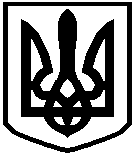 КИЇВСЬКА ОБЛАСНА ДЕРЖАВНА АДМІНІСТРАЦІЯРОЗПОРЯДЖЕННЯ14 лютого 2022 року                             Київ                                                      № 78Про видачу ліцензії на провадження освітньої діяльності закладу освітиВідповідно до Законів України «Про місцеві державні адміністрації», «Про ліцензування видів господарської діяльності», «Про освіту», «Про повну загальну середню освіту», постанов Кабінету Міністрів України від 05 серпня 2015 року № 609 «Про затвердження переліку органів ліцензування та визнання такими, що втратили чинність, деяких постанов Кабінету Міністрів України»,               від 30 грудня 2015 року № 1187 «Про затвердження Ліцензійних умов провадження освітньої діяльності» (зі змінами), розпорядження голови   Київської обласної державної адміністрації  від 10 грудня 2019 року № 716    «Про організацію ліцензування освітньої діяльності закладів освіти Київської області», розглянувши заяву про отримання ліцензії на провадження освітньої діяльності у сфері дошкільної освіти директора ТОВАРИСТВА З ОБМЕЖЕНОЮ ВІДПОВІДАЛЬНІСТЮ «ТАЛАНТІКА» від 09 лютого             2022 року і додані документи:1. Видати ТОВАРИСТВУ З ОБМЕЖЕНОЮ ВІДПОВІДАЛЬНІСТЮ «ТАЛАНТІКА» (ідентифікаційний код юридичної особи 41581698, місцезнаходження юридичної особи: 08147, Київська область, Бучанський район, село Софіївська Борщагівка, вулиця Райдужна, будинок 53/1) ліцензію    на провадження освітньої діяльності у сфері дошкільної освіти за рівнем дошкільної освіти з ліцензованим обсягом 100 осіб за місцем провадження освітньої діяльності: 08147, Київська область, Бучанський район, село Софіївська Борщагівка, вулиця Райдужна, будинок 53/1. Розрахункові реквізити для внесення плати за видачу ліцензії: номер рахунка – UA778999980334119896040010780, код отримувача (ЄДРПОУ) –37955989, код класифікації доходів бюджету – 22011800, отримувач – ГУК уКиїв.обл/Борщагів.сіл/22011800.2. Управлінню комунікацій Київської обласної державної адміністрації забезпечити оприлюднення цього розпорядження на офіційному вебсайті Київської обласної державної адміністрації. 23. Контроль за виконанням цього розпорядження покласти на заступника голови Київської обласної державної адміністрації Осипенко Ж. Ж. Голова адміністрації		             (підпис)                          Олексій КУЛЕБА